Robert’s Rules of Order Best Practices:Requestor: “I move that…”Second motion must be made with another board member saying “I second the motion”Requestor: “I would request a vote on the motion”Tally of votes is conducted with Board Members verbally committing with “Yes”, “I”, or “No”, “Nay”. Vote is recorded with majority winning. Winning votes must have a quorum of (3) persons minimum. 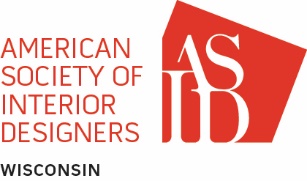 THE WISCONSIN CHAPTER OF ASIDBOARD MEETING MINUTESDate: 01/19/2022THE WISCONSIN CHAPTER OF ASIDBOARD MEETING MINUTESDate: 01/19/2022THE WISCONSIN CHAPTER OF ASIDBOARD MEETING MINUTESDate: 01/19/2022LOCATIONLOCATIONVirtualBOARD MEMBERS presentBOARD MEMBERS presentPedro Lima, Amy Kopplin, Jordan Green, Brianna Arpy, Mindy Hoppe, Bree De VriesMeeting called byMeeting called byPedro Limacalled to ordercalled to orderTime: 4:04PMMinutes byMinutes byAmy KopplinADDITIONAL MEMBERS in attendanceADDITIONAL MEMBERS in attendanceWendy Redecker, Margaret Nadow, Bil BeaudreauAGENDA TOPICSAGENDA TOPICSAGENDA TOPICSpresident president president DiscussionBudgetPedro will follow up with Brianna on EP and DEI committee budget specifics to relay these new budgets to committee membersAt Large PositionWendy Redeker is interested, but has not said yes quite yet. Interested as she has a passion for student assistance. Fellow NominationsLauren has solid leads, this is in progress, will be prepared for next month to go to member votingNeosconsinPedro talked with Dan Effenheim, we need a more point person on this committee to better represent the organization to help Mindy, as she is oversight and can’t be chair necessarily. ASID + IIDA Quarterly Meet UpGoal is to focus on GA / Career Day /Neosconsin and merging calendars Pedro and Amy meet 1/quarter with IIDA Pres and PEASID4ME UpdatePedro uploading example video to see if the idea is a goWaiting to get budget back from a marketing person, Jordan will see if this is something we could handle internally with our Canva accountBudgetPedro will follow up with Brianna on EP and DEI committee budget specifics to relay these new budgets to committee membersAt Large PositionWendy Redeker is interested, but has not said yes quite yet. Interested as she has a passion for student assistance. Fellow NominationsLauren has solid leads, this is in progress, will be prepared for next month to go to member votingNeosconsinPedro talked with Dan Effenheim, we need a more point person on this committee to better represent the organization to help Mindy, as she is oversight and can’t be chair necessarily. ASID + IIDA Quarterly Meet UpGoal is to focus on GA / Career Day /Neosconsin and merging calendars Pedro and Amy meet 1/quarter with IIDA Pres and PEASID4ME UpdatePedro uploading example video to see if the idea is a goWaiting to get budget back from a marketing person, Jordan will see if this is something we could handle internally with our Canva accountvote #1Budget Approval for FY’23Budget Approval for FY’23motion to approve #1Amy KopplinAmy Kopplinseconded #1Jordan GreenJordan GreenFinancial DirectorFinancial DirectorFinancial DirectorDiscussionNOT IN ATTENDANCE: Financial Summary- - see Board Report for $$ totals across each accountSponsorship: we don’t believe that past sponsors have been reached out to be contacted if they want to renewNOT IN ATTENDANCE: Financial Summary- - see Board Report for $$ totals across each accountSponsorship: we don’t believe that past sponsors have been reached out to be contacted if they want to renewvotemotion to approvesecondedDiscussionNEW BUSINESS/PARKING LOTNEW BUSINESS/PARKING LOTNEW BUSINESS/PARKING LOTDiscussionTraining / Resource Allocation Training for Members on Budget Form ToolsNeed to touch base on event planning form and perhaps revise procedures for this formNeed to work on a contract or MOU with Margaret Nedow’s non-profitTraining / Resource Allocation Training for Members on Budget Form ToolsNeed to touch base on event planning form and perhaps revise procedures for this formNeed to work on a contract or MOU with Margaret Nedow’s non-profitvotemotion to approvesecondedmeeting adjournedTime: 6:04 PMmOtion to adjournPedro LimasecondedAmy Kopplin, Mindy Hoppe, Bree De Vries, Brianna Arpy